Informatīvais ziņojums par 2011.gada tautas skaitīšanas gaituun galvenajiem rezultātiemŠis informatīvais ziņojums sagatavots saskaņā ar Tautas skaitīšanas likuma 13.panta 7.punktu, kurā noteikts, ka Centrālā statistikas pārvalde (turpmāk - CSP) sešu mēnešu laikā pēc kārtējās tautas skaitīšanas iesniedz Valdības izveidotai Tautas skaitīšanas komisijai ziņojumu par tautas skaitīšanas gaitu un galvenajiem rezultātiem. Tautas skaitīšanas komisija CSP iesniegto ziņojumu izskata un divu mēnešu laikā iesniedz Ministru kabinetam.I  2011.gada tautas skaitīšanas sagatavošana un norise1. 2011.gada tautas skaitīšanas sagatavošanas svarīgākie darbi un etapi1.1. Tautas skaitīšanas normatīvā bāzeTautas skaitīšana tika organizēta saskaņā ar Tautas skaitīšanas likumu un Eiropas Parlamenta un Padomes 2008.gada 9.jūlija Regulu (EK) Nr.763/2008 par iedzīvotāju un mājokļu skaitīšanu (turpmāk - Regula (EK) Nr.763/2008), ar ko noteikts pamata jeb obligāto tematu loks Eiropas Savienības (turpmāk - ES) dalībvalstīm. Minētās regulas 5.panta 1.punkts nosaka, ka tautas skaitīšanas pārskata gads ir 2011.gads.Atbilstoši Regulas Nr.763/2008 prasībām Eiropas Komisija sagatavoja un apstiprināja trīs ieviešanas regulas: Komisijas 2009.gada 30.novembra Regulu (EK) Nr.1201/2009, ar ko attiecībā uz tematu un to dalījumu tehniskajām specifikācijām īsteno Regulu (EK) Nr.763/2008 (turpmāk - Regula Nr.1201/2009), Komisijas 2010.gada 16.jūnija Regulu (EK) Nr.519/2010, ar ko pieņem tādu statistikas datu un metadatu programmu iedzīvotāju un mājokļu skaitīšanai, kas paredzēta Regulā (EK) Nr.763/2008 (turpmāk Regula Nr.519/2010) un Komisijas 2010.gada 8.decembra Regulu (EK) Nr.1151/2010, ar ko attiecībā uz kvalitātes ziņojumu nosacījumiem un struktūru, kā arī datu nosūtīšanas tehnisko formātu īsteno Regulu (EK) Nr.763/2008 (turpmāk - Regula Nr.1151/2010).Tautas skaitīšanas likums nosaka, kā organizējama un veicama tautas skaitīšana, tautas skaitīšanas objektus, informācijas avotus, tautas skaitīšanas sagatavošanas un veikšanas darbu galvenos izpildītājus, iedzīvotāju un mājokļu skaitīšanā iesaistīto institūciju tiesības un pienākumus, kā arī tautas skaitīšanā iegūto datu izmantošanu. Lai novērstu Tautas skaitīšanas likumā esošās neatbilstības, kas saistītas ar Regulas Nr.763/2008 metodoloģisko prasību izpildi, paaugstinātajām prasībām attiecībā uz datu kvalitāti un konfidencialitāti, izmaiņām Latvijas statistikas sistēmā, 2009.gada 3.septembrī Saeima pieņēma grozījumus Tautas skaitīšanas likumā.Ministru kabinets atbilstoši Tautas skaitīšanas likumam apstiprināja vairākus normatīvos aktus. 2007.gada 16.oktobrī tika apstiprināti noteikumi Nr.695 “Noteikumi par tautas skaitīšanas datumu un ilgumu”, kas noteica, ka informāciju saskaņā ar tautas skaitīšanas programmu  jāvāc un jāapkopo pēc stāvokļa valstī 2011.gada 1.martā un kārtējo tautas skaitīšanu Latvijas Republikā jāveic no 2011.gada 1.marta līdz 31.maijam. Savukārt Ministru kabineta 2007.gada 16.oktobra noteikumi Nr.696 “Tautas skaitīšanas komisijas nolikums” (turpmāk 2007.gada 16.oktobra noteikumi Nr.696) noteica, ka Tautas skaitīšanas komisija ir konsultatīva un koordinējoša institūcija, kuras galvenais mērķis ir 2011.gada tautas skaitīšanas sagatavošanas darbu un norises pārraudzība valstī. 2008.gada 2.jūnijā Ministru kabinets apstiprināja noteikumus Nr.384 “Noteikumi par 2011.gada tautas skaitīšanas programmu”, kas noteica, ka CSP organizē datu vākšanu, apkopošanu un izplatīšanu atbilstoši 2011.gada tautas skaitīšanas programmai. Tā kā tika samazināts tautas skaitīšanas finansējums, tika saīsināta arī tautas skaitīšanas programma (grozījumi tika īstenoti ar Ministru kabineta 2010.gada 17.augusta noteikumiem Nr.787 un 2011.gada 25.janvāra noteikumiem Nr.72).1.2. 2011. gada tautas skaitīšanas sagatavošanas darbi1.2.1. Tautas skaitīšanas metodoloģijas izstrādeEiropas Statistiķu Konferences rekomendācijās par 2010.gada iedzīvotāju un mājokļu skaitīšanu (apstiprinātas ANO Eiropas Ekonomikas Komisijas valstu statistikas iestāžu vadītāju Eiropas Statistiķu Konferencē 2006.gada jūnijā) tika noteikts pamata jeb obligāto tematu, kā arī papildu tematu loks. Šīs rekomendācijas, kā arī Regulas (EK) Nr.763/2008 prasības tika ņemtas vērā tautas skaitīšanas pamata jautājumu izvēlē, lietojot harmonizētas definīcijas un klasifikācijas. Tautas skaitīšanas metodoloģija un skaitīšanā iekļauto jautājumu loks tika izstrādāts, iespēju robežās ņemot vērā arī valsts un pašvaldību institūciju, kā arī citu galveno tautas skaitīšanas datu lietotāju vajadzības.Tautas skaitīšanas likums, atbilstoši starptautisko organizāciju rekomendācijām un citu Eiropas valstu praksei, noteica, ka tautas skaitīšanā uzskaitāmi valstī pastāvīgi dzīvojošie, t.i., fiziskās personas, kuras reģistrētas Iedzīvotāju reģistrā, kā arī tās fiziskās personas, kuras nav reģistrētas Iedzīvotāju reģistrā, bet ir reģistrējamas, izņemot fiziskās personas, kuras uzturas vai paredzējušas uzturēties ārpus Latvijas ilgāk par vienu gadu vai arī personas, kuras ieceļojušas un paredzējušas uzturēties Latvijā mazāk par vienu gadu. Likumā norādīts, ka tautas skaitīšanā vācama un apkopojama mājokļus raksturojoša informācija.2011.gada 25.janvārī Ministru kabinets apstiprināja precizēto 2011.gada tautas skaitīšanas programmu, kurā tika ietverti 32 temati un 37 jautājumi.Kā galveno reglamentējošo un metodoloģisko dokumentu 2011.gada tautas skaitīšanā iesaistītajam personālam CSP izstrādāja tautas skaitīšanas rokasgrāmatu. Tās galvenais mērķis bija iepazīstināt tautas skaitīšanā iesaistīto personālu ar skaitīšanas principiem, procesu un noteikt, kā aizpildāmas tautas skaitīšanas anketas, izmantojot darbā portatīvos datorus.1.2.2. Jaunu tehnoloģiju izstrādeLai nodrošinātu 2011.gada tautas skaitīšanu, uz Ģeogrāfiskās informācijas sistēmas (turpmāk - ĢIS) bāzes tika radīta Automatizētā tautas skaitīšanas iecirkņu plānošanas sistēma (turpmāk - AIPS), ar mērķi, izmantojot ĢIS rīkus un Latvijas Ģeotelpiskās informācijas aģentūras (LĢIA) kartogrāfisko informāciju, izveidot tautas skaitīšanas iecirkņus un piesaistīt tos tautas skaitītājiem to darba slodzes izlīdzināšanai. AIPS tika definētas tautas skaitītāju pieļaujamās slodzes apsekojamo personu izteiksmē atkarībā no apdzīvotības blīvuma, t.i., atšķirīgas slodzes pilsētu un lauku teritorijā. Ņemot par pamatu definētās vērtības, sistēma automātiski veidoja tautas skaitīšanas iecirkņus.Tika pilnveidota Metadatu vadīta integrētā statistisko datu apstrādes un vadības sistēma (turpmāk - ISDAVS CASIS) ar mērķi iestrādāt datorizēto personu interviju veikšanai nepieciešamos programmatūras moduļus tautas skaitīšanas datu vākšanai, kā arī turpmāk ar sociālo statistiku saistīto izlases veida apsekojumu datu apkopošanai. Tā paredzēja, ka tautas skaitīšanas anketas ietvers jautājumus par mājokli un personu. Tika izstrādāti divi elektroniskās anketas varianti – viens aizpildīšanai internetā, kur anketas aizpildītu paši iedzīvotāji, bet otrs anketas variants tika izstrādāts, lai nodrošinātu tautas skaitītājiem iespēju veikt datorizētas iedzīvotāju intervijas. Jebkurā veidā aizpildot anketas, personai tika uzdoti jautājumi to loģiskā secībā, atkarībā no iepriekš sniegtajām atbildēm. Paralēli informācijas ievadei anketās tika nodrošināta datu pārbaude ar mērķi novērst kļūdainas vai savstarpēji neloģiskas atbildes uz anketā uzdodamajiem jautājumiem. Šī tehnoloģija tika testēta jau izmēģinājuma tautas skaitīšanas laikā 2010.gadā. Lai iedzīvotājs varētu autorizēties interneta vietnē, kurā bija izvietotas tautas skaitīšanas anketas, tika izstrādāta autentifikācijas funkcionalitāte, ko bija iespējams veikt, izmantojot pases numuru un personas kodu, kādu no sešu komercbanku (Citadele, Swedbank, Latvijas Krājbankas, SEB, DnB NORD un Nordea Bank Finland Plc Latvijas filiāle) interneta banku autorizācijas mehānismiem vai arī drošu elektronisko parakstu. Datorizētās iedzīvotāju intervijās tautas skaitītājiem tika nodrošināti portatīvie datori ar uz tiem uzstādītu programmatūru datu savākšanai. Katram tautas skaitītājam bija jāautorizējas sistēmā, lai piekļūtu tajā esošajiem datiem. Visas informācijas uzglabāšana uz portatīvajiem datoriem, kā arī datu pārsūtīšana tika organizēta šifrētā veidā, lai nodrošinātos pret nesankcionētu piekļuvi konfidenciālai personu informācijai. Uz datora uzstādītajā programmatūrā tika nodrošināts ērts veids pārskatīt visu to adrešu sarakstu, kuras attiecīgajam tautas skaitītājam ir jāapmeklē. Tā ļāva arī plānot maršrutu un interviju laiku. Pēc anketu ievades tautas skaitītāji, izmantojot bezvadu interneta sakaru tīklus, nosūtīja visus savāktos datus uz CSP centrālo datu apstrādes sistēmu.1.2.3. 2010.gada izmēģinājuma tautas skaitīšanaLai nodrošinātu sekmīgu nākamās vispārējās tautas skaitīšanas sagatavošanu un norisi, praksē pārbaudītu metodoloģisko un tehnoloģisko risinājumu pareizību, CSP vairākās Latvijas pilsētās un novados (Rīgā, Kuldīgā, Mazsalacā, kā arī Preiļu, Riebiņu un Saulkrastu novadā) 2010.gada septembrī un oktobrī veica izmēģinājuma tautas skaitīšanu.No 2010.gada 20. līdz 26.septembrim izmēģinājuma tautas skaitīšanai izraudzītajās teritorijās dzīvojošajiem iedzīvotājiem CSP nodrošināja iespēju aizpildīt izmēģinājuma tautas skaitīšanas anketas par sevi un savu ģimeni internetā. Iespēja izmēģināt šo jauno un progresīvo tehnoloģisko risinājumu tika dota arī visiem pārējiem Latvijas iedzīvotājiem. Pilsonības un migrācijas lietu pārvalde (turpmāk - PMLP) nodrošināja personu autorizāciju izmēģinājuma tautas skaitīšanas anketu aizpildīšanai internetā, izmantojot personas pases datus un personas kodu.Iedzīvotājiem, kuri izvēlējās piedalīties mēģinājumā aizpildīt tautas skaitīšanas anketas par sevi un savu ģimeni internetā, bija iespēja izteikt savu viedokli par piedāvāto metodi, kā arī priekšlikumus par nepieciešamajiem uzlabojumiem. Lielākā daļa atsauksmju apliecināja, ka tautas skaitīšanas anketu aizpildīšanai internetā izveidotā sistēma ir ļoti ērta, saprotama un neprasa daudz laika. Nebija īpašu iebildumu pret  tautas skaitīšanas programmā iekļautajiem jautājumiem.Savukārt iedzīvotājus, kuri neizmantoja iespēju izmēģinājuma tautas skaitīšanas anketas aizpildīt internetā, no 2010.gada 1. līdz 31.oktobrim apmeklēja CSP pilnvaroti tautas skaitītāji. Tautas skaitītāji pirmo reizi Latvijas tautas skaitīšanu praksē informācijas iegūšanai izmantoja portatīvos datorus, aprīkotus ar attiecīgu programmatūru un anketām.Lai iedzīvotāji varētu iegūt vairāk informācijas vai noskaidrot interesējošos jautājumus, CSP ar SIA „Lattelecom” atbalstu izveidoja bezmaksas informatīvo tālruņa līniju 80000777.Izmēģinājuma tautas skaitīšanā 7,4 % no izmēģinājuma tautas skaitīšanas iecirkņu teritorijās dzīvesvietu deklarējušajām personām anketas aizpildīja internetā.Atbildes izmēģinājuma tautas skaitīšanā tika iegūtas no 73,6 % iedzīvotāju un par 81,3 % skaitīšanai izvēlētajās teritorijās esošo mājokļu.Galvenie neatbildētības iemesli bija problēmas ar savlaicīgu faktiskās dzīvesvietas nedeklarēšanu tās maiņas gadījumos, nepilnības adresācijas datos un dažu iedzīvotāju negatīvā attieksme pret jebkuru valsts iestāžu organizētu pasākumu. Attieksme pret izmēģinājuma tautas skaitīšanu pārsvarā bija labvēlīga, it īpaši - mazpilsētās un novados. Tautas skaitīšana, salīdzinot ar citiem apsekojumiem, tika uztverta ar izpratni par tās nepieciešamību.1.2.4. Iepirkumi 	Lai nodrošinātu 2011.gada tautas skaitīšanas materiālo bāzi, kā arī veiksmīgu tās norisi, bija nepieciešams organizēt konkursus un sarunu procedūras, lai ar to uzvarētājiem slēgtu iepirkuma vai nomas līgumus.2011.gada tautas skaitīšanas veikšanai organizētie galvenie iepirkumi bija šādi:Atklāts konkurss CSP AIPS izstrādei uz ĢIS bāzes un tika noslēgts iepirkuma līgums ar konkursa uzvarētāju SIA „Mikrokods”;Atklāts konkurss “2011.gada tautas skaitīšanas programmā iekļautās informācijas iegūšana par Latvijas iedzīvotājiem un mājokļiem, darbā izmantojot portatīvos datorus" un noteikts tā uzvarētājs. Par saimnieciski visizdevīgāko piedāvājumu šajā konkursā tika atzīts SIA „GfK Custom Research Baltic” (turpmāk - GfK) iesniegtais piedāvājums;Sarunu procedūrās “Integrētas 2011.gada tautas skaitīšanas Latvijā komunikāciju kampaņas stratēģijas un radošo risinājumu izstrāde” un “Integrētas 2011.gada tautas skaitīšanas Latvijā komunikāciju kampaņas mediju stratēģijas, komunikāciju ideju un mediju investīciju optimizācijas plāna izstrāde un realizācija” tika rasti risinājumi iedzīvotāju informēšanai par šo gaidāmo valstiski svarīgo 2011.gada statistisko apsekojumu. Par uzvarētājiem tika atzīta SIA ”Alpha Baltic” radošo risinājumu jomā un SIA „Inspired Communications” reklāmas izplatīšanas jomā;Konkursā “Portatīvo datoru un printeru noma un apkalpošana tautas skaitīšanas datu vākšanai un apkopošanai” par uzvarētāju tika atzīta piegādātāju apvienība SIA „ATEA” un SIA „Baltijas Informācijas Tehnoloģijas”;Ar VAS „Latvijas Pasts” tika noslēgti līgumi par informatīvo vēstuļu un bukletu drukāšanu un piegādi adresātiem, kā arī par informatīvo plakātu izvietošanu „Latvijas Pasts” nodaļās;Konkursā par datorsomu piegādi par uzvarētāju tika atzīta SIA „Rimpeks KP”, kas piegādāja 2000 datorsomas.1.2.5. Tautas skaitīšanas personāla atlase, apmācība un iesaiste sagatavošanas darbāJau 2010.gada nogalē CSP organizēja konkursu, kurā no pretendentiem tika atlasīti 37 projekta vadītāja asistenti, kuru darbs bija saistīts ar līdzdalību tautas skaitīšanas organizēšanā un vadīšanā atbilstošajā tautas skaitīšanas reģionālajā vadīšanas un koordinēšanas centrā (turpmāk - RVKC).Atbilstoši līgumam GfK veica tautas skaitīšanas personāla atlasi un apmācības.Laika periodā no 2011.gada 1.februāra līdz 16.martam tautas skaitīšanas sagatavošanas procesa ietvaros notika tautas skaitīšanas personāla apmācības trīs posmos. Pirmajā posmā CSP apmācīja CSP projekta vadītāja asistentus un GfK reģionālos vadītājus. Otrajā posmā CSP sadarbībā ar GfK apmācīja GfK tautas skaitītāju pārraugus. Mācību mērķis bija gan sniegt teorētiskas zināšanas par tautas skaitīšanas norisi, gan praktiski apmācīt CSP tautas skaitīšanas projekta vadītāja asistentus, GfK reģionālos vadītājus un tautas skaitītāju pārraugus strādāt ar tautas skaitīšanas programmatūru tā, lai viņi būtu gatavi apmācīt tautas skaitītājus veikt tautas skaitīšanu. Trešais posms ietvēra tautas skaitītāju mācības.CSP tautas skaitīšanas projekta vadītāja asistentu un GfK RVKC vadītāju galvenie uzdevumi tautas skaitīšanas sagatavošanas posmā bija tautas skaitītāju atlase un apmācība, adrešu pārbaude un precizēšana un kolektīvo mājokļu apzināšana sadarbībā ar pašvaldībām, bibliotēku darba laika apzināšana, kā arī informēšanas kampaņas organizēšana par tautas skaitīšanu, tiekoties ar vietējo mediju, pašvaldību un uzņēmumu pārstāvjiem. Šis darbs tika veikts labi un deva ieguldījumu veiksmīgai tautas skaitīšanas īstenošanai.1.2.6. Sadarbība ar citām valsts institūcijām un pašvaldībām2011.gada tautas skaitīšanas sagatavošanas posmā, risinot gan metodoloģiskos, gan organizatoriskos jautājumus, būtiska nozīme bija CSP sadarbībai ar ministrijām, valsts iestādēm, pašvaldībām, zinātniskajām iestādēm, kā arī lielākajām augstskolām.2011.gada tautas skaitīšanā, plašāk kā iepriekš, tika izmantoti valsts administratīvie dati. Lai iegūtu tautas skaitīšanai nepieciešamo informāciju, atsevišķas starpresoru vienošanās tika noslēgtas ar PMLP, Valsts sociālās apdrošināšanas aģentūru (turpmāk - VSAA), Veselības norēķinu centru (turpmāk - VNC), kā arī tika papildināta CSP starpresoru vienošanās ar Valsts zemes dienestu (turpmāk - VZD). Papildu informācijas apmaiņa tika organizēta arī ar Nodarbinātības valsts aģentūru (turpmāk - NVA), Izglītības un zinātnes ministriju (turpmāk - IZM), vidējās profesionālās un augstākās izglītības iestādēm. Tautas skaitīšanas iecirkņu veidošanai nepieciešamo jaunāko kartogrāfisko informāciju nodrošināja LĢIA.	Cieša sadarbība bija ar pašvaldībām. Sagatavošanas posma sākumā tika apzināta informācija par dzīvošanai nederīgām, nojauktām vai nodegušām dzīvojamajām ēkām. Katrā pašvaldībā tika noteikta atbildīgā amatpersona, pie kuras varēja vērsties, lai precizētu tautas skaitītāju darba uzdevumos iekļaujamo adrešu sarakstus, kolektīvo mājokļu skaitu un izvietojumu, kā arī risinātu citus ar tautas skaitīšanas organizēšanu saistītos jautājumus. Sadarbībā ar pašvaldībām tika risināts jautājums par telpu nodrošināšanu 37 tautas skaitīšanas RVKC izvietošanai lielajās un novadu pilsētās.	Lai arī tiem iedzīvotājiem, kuriem dzīves vai darba vietā nav pieejams internets, būtu iespēja aizpildīt anketas izmantojot šo tehnoloģiju un, lai izmantotu valsts bibliotēku bezmaksas interneta tīkla iespējas, sadarbībā ar valsts aģentūru „Kultūras informācijas sistēmas” tika organizēta bibliotēku darbinieku informēšana un apmācība par tautas skaitīšanu un tika sagatavots informatīvais buklets, kā aizpildīt tautas skaitīšanas anketas internetā.2. Tautas skaitīšanas komisijas darba rezultātiTautas skaitīšanas komisija 2011.gada tautas skaitīšanas sagatavošanas darbu un norises pārraudzībai valstī saskaņā ar 2007.gada 16.oktobra noteikumiem Nr.696 tika izveidota 2008.gada sākumā. Tās priekšsēdētājs ir ekonomikas ministrs, priekšsēdētāja vietnieks - CSP priekšnieks. Komisijas sastāvā ir Finanšu ministrijas, Satiksmes ministrijas, Vides aizsardzības un reģionālās attīstības ministrijas, Valsts ieņēmumu dienesta, Valsts zemes dienesta, Pilsonības un migrācijas lietu pārvaldes, Latvijas Pašvaldību savienības, Latvijas Universitātes, Latvijas Zinātņu akadēmijas, valsts aģentūras „Latvijas ģeotelpiskās informācijas aģentūra”, kā arī CSP un citu tautas skaitīšanā iesaistīto valsts un pašvaldību institūciju pilnvarotie pārstāvji.Tautas skaitīšanas komisija deva nozīmīgu ieguldījumu dažādu ar 2011.gada tautas skaitīšanas sagatavošanu un norisi saistītu jautājumu risināšanā, to skaitā:Tautas skaitīšanas sagatavošanas plānu, programmas projekta, kā arī publikāciju plāna un ziņojuma struktūras izvērtēšanā;Tautas skaitīšanas saīsinātās programmas projekta, Mājokļa un Personas anketu priekšlikumu izstrādāšanā un virzīšanā apstiprināšanai Ministru kabinetā;Priekšlikumu par valstī esošo reģistru datu izmantošanas iespējām tautas skaitīšanas programmā paredzētās informācijas iegūšanai izvērtēšanā un ieteikumu sniegšanā;PMLP Iedzīvotāju reģistra, VZD Valsts adrešu reģistra, VZD Nekustamā īpašuma valsts kadastra informācijas sistēmas un AIPS informācijas kvalitātes uzlabošanas veicināšanā;Sadarbības ar pašvaldībām un ar citām institūcijām, kuru administratīvie dati tika izmantoti gan tautas skaitīšanas sagatavošanas, gan datu apkopošanas periodā uzlabošanā;Tautas skaitīšanas finanšu resursu izlietojuma efektivitātes analīzē;Izmēģinājuma tautas skaitīšanas un 2011.gada tautas skaitīšanas metodoloģijas un integrētās datu vākšanas sistēmas modernizācijas un funkcionalitātes pilnveidošanā un apstrādes tehnoloģisko risinājumu izvērtēšanā;Tautas skaitīšanā iegūtās informācijas kvalitātes un datu drošības nodrošināšanas pasākumu priekšlikumu izvērtēšanā;Tautas skaitīšanas datu apstrādes metodoloģijas novērtējumā;Ziņojuma projekta par 2011.gada tautas skaitīšanas gaitu un galvenajiem rezultātiem izskatīšanā un apstiprināšanā, sniedzot priekšlikumus tā izstrādātājiem.Tautas skaitīšanas komisijas sēdēs, izskatot atsevišķus jautājumus, tika uzaicinātas piedalīties arī atbildīgās personas no citām valsts un pašvaldību institūcijām. Kopš 2008.gada notikušas 9 tautas skaitīšanas komisijas sēdes, kurās apspriesti un saskaņoti veicamie uzdevumi, vērtēti un pieņemti izstrādātie tautas skaitīšanas sagatavošanas, organizēšanas un iegūto rezultātu apkopojuma darbi, apspriesti un pieņemti komisijas lēmumi un priekšlikumi attiecībā uz tautas skaitīšanas organizatoriskajiem un metodoloģiskajiem jautājumiem.3. Reklāma un iedzīvotāju informēšanas kampaņaLai veicinātu 2011.gada tautas skaitīšanas atpazīstamību, sekmētu pēc iespējas augstāku iedzīvotāju informētību par tās norisi un ieviestajiem jauninājumiem, kā arī nodrošinātu efektīvu komunikāciju ar iedzīvotājiem, pirms tautas skaitīšanas uzsākšanas, kā arī tās laikā, tika veikta apjomīga reklāmas kampaņa.SIA ”Alpha Baltic” izstrādāja tautas skaitīšanas logo un kopējo reklāmas kampaņas vizuālo identitāti. Lai sekmētu tautas skaitīšanas atpazīstamību, reklāmas kampaņai bija vienots gan vizuālais, gan audio - muzikālais noformējums. Līdztekus reklāmas materiālu izstrādei, reklāmas aģentūra izveidoja tautas skaitīšanas mājas lapu www.tautasskaitisana.lv, kā arī veica tautas skaitīšanas integrāciju sociālajos tīklos www.draugiem.lv, www.twitter.com, www.facebook.com, www.one.lv, www.youtube.com, www.vimeo.com un www.vimeo.ru. Ar radošās aģentūras sagatavoto materiālu izplatīšanu nodarbojās SIA „Inspired Communications”. Tautas skaitīšanas reklāmas kampaņa bija integrēta un aptvēra gan reklāmu televīzijā, radio, internetā un presē, gan vides reklāmu, gan arī sabiedrisko attiecību aktivitātes. Galvenais uzsvars tika likts uz reklāmu televīzijā un radio.CSP jau pirms tautas skaitīšanas uzsāka īstenot priekšnosacījumus efektīvai komunikācijai ar iedzīvotājiem. Tika nodrošināta iespēja noskaidrot atbildes uz dažādiem ar tautas skaitīšanu saistītiem jautājumiem, zvanot pa bezmaksas informatīvo tālruni 80000777 un rakstot uz e-pasta adresi tautasskaitisana@csb.gov.lv. Aktualitātes par tautas skaitīšanu tika publicētas arī CSP mājas lapā www.csb.gov.lv.2011.gada janvārī Latvijas lielajiem uzņēmumiem, organizācijām un pašvaldībām tika izsūtīts aicinājums būt sociāli atbildīgiem un iesaistīties kustībā „Es piedalos tautas skaitīšanā”. Šīs kustības ideja bija informēt sava uzņēmuma darbiniekus un organizācijas biedrus par tautas skaitīšanu, tās nozīmi un norisi, aicinot aizpildīt tautas skaitīšanas anketas internetā. Kustībā iesaistījās „Lattelecom”, „Latvenergo”, „Latvijas Dzelzceļš” un „Pasažieru vilciens”, „CSDD”, Rīgas dome, „Swedbank”, „Latvijas Balzams”, „DnB Nord”, „Merks”, „Cido” u.c.Lai paaugstinātu iedzīvotāju informētību par gaidāmo tautas skaitīšanu, CSP sadarbībā ar VAS „Latvijas Pasts” 2011.gada februāra beigās 960 tūkstošiem mājsaimniecību pa pastu izsūtīja informatīvo vēstuli un bukletu. „Latvijas Pasts” iesaistījās iedzīvotāju informēšanas kampaņā, uz tautas skaitīšanas laiku pasta nodaļās visā valsts teritorijā izvietojot informatīvos plakātus par tautas skaitīšanu.Pēc šo informatīvo materiālu saņemšanas pa pastu iedzīvotāju interese par tuvojošos tautas skaitīšanu pieauga, tādēļ strauji palielinājās uz bezmaksas informatīvo tālruni saņemto zvanu skaits. Laika periodā no 2011.gada 22.februāra līdz 10.jūnijam tika apkalpoti gandrīz 22 tūkstoši ienākošo zvanu, turklāt periodā, kad iedzīvotāji paši varēja aizpildīt skaitīšanas anketas internetā, ik dienas tika atbildēts uz vairāk kā tūkstoti zvanu. Visbiežāk tika uzdoti jautājumi, kas saistīti ar datu drošību tautas skaitīšanā, autentifikācijas rīkiem interneta anketām, kā arī iespējām sniegt datus savu radinieku vārdā.Pirmajā tautas skaitīšanas posmā, kad iedzīvotājiem bija iespēja tautas skaitīšanas anketas aizpildīt internetā, tika atbildēts uz vairāk kā diviem tūkstošiem e-pasta vēstuļu. Iedzīvotājiem visbiežāk radās tehniska rakstura jautājumi, kā arī jautājumi par tautas skaitīšanas anketu saturu, anketās ietverto klasifikatoru izmantošanu u.c. Kopumā uz tautas skaitīšanas e-pasta adresi saņemts vairāk kā septiņi tūkstoši vēstuļu.Interneta vietnei www.tautasskaitisana.lv sākotnējās funkcijas bija informatīvas - mājas lapā tika izveidotas vairākas sadaļas, kas interesentiem ļāva iepazīties ar tautas skaitīšanu vēsturi, tautas skaitīšanas nepieciešamību, tās programmu un norisi. Informācija šajā interneta vietnē pastāvīgi tika atjaunota un papildināta ar aktualitātēm, taču, sākoties tautas skaitīšanas pirmajam posmam, kad iedzīvotājiem tika nodrošināta iespēja tautas skaitīšanas anketas aizpildīt internetā, šī interneta vietne ieguva arī funkcionālu nozīmi - tā darbojās kā saite uz tautas skaitīšanas anketām. Interneta vietne www.tautasskaitisana.lv laika posmā no 2011.gada 1.marta līdz 30.maijam tika apmeklēta 1,1 milj. reižu.	Mājas lapā tika izvietoti CSP izstrādātie norādījumi anketu aizpildīšanai gan rakstiskā formātā, gan video materiāla veidā. Veicot saņemto e-pasta vēstuļu un uz bezmaksas tālruni saņemto zvanu analīzi, mājas lapā operatīvi tika izveidota sadaļa „Biežāk uzdotie jautājumi”.Tautas skaitīšanas otrajā posmā, kad tautas skaitītāji veica datorizētas personu intervijas viņu dzīvesvietās, pieauga televīzijas un radio, preses un vides reklāmas, kā arī sabiedrisko attiecību aktivitāšu apjoms. Tautas skaitītājiem uzsākot darbu, iedzīvotāju uzmanība ar dažādo reklāmas veidu starpniecību tika vērsta uz drošības pasākumiem, kā iedzīvotājiem pārliecināties par tautas skaitītāja identitāti. Līdztekus reklāmai medijos, šajā posmā svarīga loma bija reģionālajām vizītēm, kuru laikā CSP vadošie darbinieki, tiekoties ar pašvaldību pārstāvjiem, apzināja aktuālos tautas skaitīšanas jautājumus reģionos. Šo vizīšu laikā CSP vadošie darbinieki tikās arī ar tautas skaitīšanas RVKC vadītājiem un reģionālās preses pārstāvjiem.Sadarbībā ar vietējām pašvaldībām tautas skaitīšanas plakāti un informatīvie bukleti tika izvietoti dažādās šo pašvaldību iestādēs.2011.gada jūnijā, trešajā tautas skaitīšanas posmā, kad iedzīvotājiem vēlreiz tika dota iespēja aizpildīt anketas internetā, tika atsākta intensīva reklāma televīzijā un internetā, aicinot iesaistīties tos iedzīvotājus, kuri tautas skaitīšanas anketas nebija aizpildījuši ne internetā, ne personiski aptaujāti. Jūnijā tika publicēts preses izlaidums, informējot par tautas skaitīšanas noslēgumu un turpmākajiem darbiem pie tautas skaitīšanas datu apstrādes.4. 2011.gada tautas skaitīšanas gaitaTautas skaitīšana Latvijā tika veikta no 2011.gada 1.marta līdz 10.jūnijam, izmantojot šādas datu vākšanas metodes:- internetā, nodrošinot personām iespēju sniegt datus par sevi tiešsaistes režīmā;- personu intervijas klātienē personu dzīves vietās, darbā izmantojot portatīvos datorus, uz kuriem uzstādīta programmatūra datu vākšanai.Kopējais plānojamais darba apjoms 2011.gada 1.martā (tautas skaitīšanas kritiskais moments) ietvēra aptuveni 1,0 milj. mājokļu un aptuveni 2,2 milj. iedzīvotāju.Tautas skaitīšanā savus pienākumus veica 1960 tautas skaitītāji, 100 tautas skaitīšanas pārraugi, 37 RVKC vadītāji un 37 tautas skaitīšanas projekta vadītāja asistenti.4.1. Tautas skaitīšanas pirmais posms (internets)Datortehnikas attīstība un pēdējos gados nodrošinātā interneta pieejamības būtiskā paplašināšanās izvirzīja CSP uzdevumu radīt iespēju iedzīvotājiem, kuri to vēlēsies, aizpildīt tautas skaitīšanas anketas internetā savās mājās, bibliotēkās, mācību iestādēs vai citur, kur ir pieejams internets.Tautas skaitīšanas pirmais posms ilga no 2011.gada 1.marta līdz 12.martam, kad pirmo reizi Latvijas tautas skaitīšanu praksē iedzīvotājiem tika radīta iespēja aizpildīt tautas skaitīšanas anketas tiešsaistes režīmā internetā, personas autorizācijai izmantojot personas kodu un pases numuru, piecu banku internetbankas identifikatorus un e- parakstu. Lai nodrošinātu individuālo personas datu drošību, 2011.gada 3.martā pirmais autentifikācijas veids tika pārtraukts.Šajā tautas skaitīšanas posmā tika savākti dati par 30 % no kopējā PMLP Iedzīvotāju reģistrā dzīvesvietu Latvijā deklarējušo iedzīvotāju skaita un 17 % no kopējā mājokļu skaita.4.2. Tautas skaitīšanas otrais posms (lauka darbi)No 2011.gada 13.marta līdz 16.martam, izmantojot AIPS, no kopējā adrešu skaita, kurās jāveic tautas skaitīšana iedzīvotāju dzīvesvietās, tika izslēgtas tās adreses, kurās dzīvojošie bija snieguši informāciju par sevi un saviem mājsaimniecības locekļiem internetā.Tautas skaitīšanas otrais posms ilga no 2011.gada 17.marta līdz 31.maijam, kad GfK tautas skaitītāji apmeklēja iedzīvotājus viņu dzīvesvietās. Iegūtie dati regulāri tika pārsūtīti uz CSP, izmantojot bibliotēku informācijas sistēmu vai citas bezvadu interneta sakaru tīkla iespējas.Tautas skaitīšanas vajadzībām un sadarbībā ar pašvaldībām CSP nomāja telpas (mēbelētas, aprīkotas ar interneta pieslēgumu, apkurināmas, slēdzamas, apsargājamas) tautas skaitīšanas personāla vajadzībām uz tautas skaitīšanas sagatavošanas un norises laiku (no 2011.gada 3.janvāra līdz 30.jūnijam) 37 vietās (6 vietās Rīgā, 13 vietās - pārējās republikas pilsētās un 18 novadu centros). Visu tautas skaitīšanas laiku gan CSP telpās, gan RVKC telpās bija radīta iespēja iedzīvotājiem, kuri vēlējās paši atnākt un saskaitīties, to izdarīt.Laika periodā no 2011.gada 17.marta līdz 7.jūnijam tautas skaitīšanas projekta īstenošanas administratīvā darba nodrošināšanai tika organizētas un notika 10 projekta darba grupas sanāksmes, piedaloties GfK un CSP pārstāvjiem. Sanāksmju laikā tika pārrunāts iknedēļas tautas skaitīšanas progress, problēmjautājumi un panāktas vienošanās par turpmākiem darbiem un problēmu risinājumiem.Tautas skaitīšanas otrajā posmā no 2011.gada 17.marta līdz 31.maijam GfK nodrošināja tautas skaitīšanas veikšanu, iegūstot visā Latvijas teritorijā informāciju (aizpildītas Personas anketas) par 83 % no tautas skaitītāju darba uzdevumos iekļautajām personām un par 97 % darba uzdevumos iekļautajiem mājokļiem. Tā kā no iedzīvotājiem iegūtā informācija tika pārsūtīta uz CSP datu serveriem ne retāk kā vienu reizi nedēļā laukos un ne retāk kā divas reizes nedēļā pilsētās, izmantojot pieejamo bezvadu interneta sakaru tīklu, tad bija iespēja sekot savākto datu apjomam un prognozēt iegūto datu apjoma ticamības pakāpi un iespējamo kļūdu daudzumu.Tautas skaitītāju iegūto datu kvalitātes kontrole tika veikta laikā no 2011.gada 24.marta līdz 7.jūnijam. Iegūto datu kvalitāte tika kontrolēta visos 1960 tautas skaitīšanas iecirkņos un visā tautas skaitīšanas periodā tika pārbaudīti 3 % no katra tautas skaitītāja veikuma (apmeklētajiem mājokļiem un aizpildītajām Mājokļa anketām).Kopumā tautas skaitīšanā iegūto datu kvalitātes kontroles laikā tika pārbaudītas vairāk kā 26 tūkst. adrešu. No kopējā pārbaudīto adrešu skaita lielākā daļa (95,8 %) tika pārbaudītas telefoniski, 4 % adrešu apsekotas klātienē, bet 0,2 % pārbaudītas elektroniski. Tas deva iespēju jau tautas skaitīšanas laikā analizēt iegūto datu kvalitāti, izvērtēt tautas skaitīšanā iesaistītā personāla darbu.GfK tautas skaitīšanas laikā CSP iesniedza 14 starpziņojumus par tautas skaitīšanas gaitu.Tautas skaitīšanu, tautas skaitītājiem apmeklējot iedzīvotājus un veicot intervijas viņu dzīvesvietās, kopumā iedzīvotāji vērtēja pozitīvi. Minimāls bija to iedzīvotāju skaits, kuri nevēlējās sniegt atbildes uz tautas skaitīšanas programmas jautājumiem.Saskaņā ar tautas skaitītāju sniegto informāciju galvenie neatbildētības iemesli bija:- adresi (PMLP Iedzīvotāju reģistra dati) nebija iespējams atrast - 43,6 %;- adrese tika atrasta, bet tajā nebija dzīvojamo telpu - 35,4 %.Tautas skaitīšanas komunikāciju kampaņas ietvaros SIA ”Alpha Baltic” veiktā iedzīvotāju, kuri nepiedalījās tautas skaitīšanā, aptauja parādīja šādus galvenos nevēlēšanās piedalīties tautas skaitīšanā iemeslus: nevēlos sniegt nekādu informāciju par sevi; valsts reģistros jau ir visa informācija par mani; neredzu jēgu tautas skaitīšanai; atrodos ārpus Latvijas; baidos laist tautas skaitītāju savās mājās.4.3. Tautas skaitīšanas trešais posms (internets)Ņemot vērā iedzīvotāju lielo interesi un vēlēšanos aizpildīt anketas internetā un Tautas skaitīšanas komisijas akceptu, CSP no 2011.gada 1.jūnija līdz 10.jūnijam organizēja vēl papildu trešo tautas skaitīšanas posmu, kad tiem iedzīvotājiem, kuri nebija piedalījušies pirmajā un otrajā tautas skaitīšanas posmā, tika dota iespēja aizpildīt tautas skaitīšanas anketas internetā vai arī ierasties kādā no 37 RVKC un aizpildīt anketas papīra formā.Kopumā tautas skaitīšanas trijos posmos tika iegūtas aizpildītas 1880 tūkst. Personas anketas un 1023 tūkst. Mājokļa anketas. Papildus tika iegūta informācija par aptuveni 50 tūkst. no Latvijas emigrējušu personu.5. Tautas skaitīšanas ekonomiskie un finansiālie aspektiTautas skaitīšana jebkurā valstī ir ļoti nepieciešams pasākums un tas prasa arī atbilstošus finansiālus ieguldījumus.Pēc sākotnējiem aprēķiniem tautas skaitīšanai, kas ietvertu visus sagatavošanās darbus, tehnikas iegādi, programmatūras izstrādi, reklāmas kampaņas organizēšanu, programmā iekļautās informācijas iegūšanu par Latvijas iedzīvotājiem un mājokļiem, darbā izmantojot portatīvos datorus, kā arī datu pēcapstrādi līdz to pilnīgai sagatavošanai un publicēšanai, būtu nepieciešami 10,7 milj. latu.Ņemot vērā izveidojušos sarežģīto finansiālo situāciju valstī, izdevumi tika pārskatīti un optimizēti, vienlaikus nolemjot tautas skaitīšanu veikt, tautas skaitīšanas programmā iekļaujot tikai pašus svarīgākos tematus.Kopējais plānotais budžets 2011.gada tautas skaitīšanai no 2007. līdz 2013.gadam bija 6,8 milj. latu.Tautas skaitīšanai paredzēto līdzekļu plānoto apjomu pa gadiem un galvenajiem izmaksu posteņiem var redzēt 1.tabulā.1.tabula	Procentuāli pret kopējiem plānotajiem izdevumiem atlīdzība veido 8,2 % , preces un pakalpojumi - 87,1 % un kapitālie izdevumi - 4,7 %. Vislielākie izdevumi paredzēti preču un pakalpojumu iegādei.Apskatot reālo līdzekļu izlietojumu, ieskaitot provizorisko izpildi 2011.gadā un paredzamo līdzekļu izlietojumu 2012. un 2013.gadā, var secināt, ka atlīdzība procentuāli no visiem izdevumiem veidos 7,2 %, preces un pakalpojumi - 86,8 %, kapitālie izdevumi - 6,0 % (2.tabula).2.tabulaAr lielāko ārpakalpojumu izmaksām var iepazīties 3.tabulā.3.tabula	Veiksmīgi noslēgtu iepirkuma līgumu rezultātā 2011.gada tautas skaitīšanas veikšanai paredzētā budžeta ekonomija varētu būt ap 1,4 milj. latu.Salīdzinot ar kaimiņvalstīm, Latvijā tautas skaitīšanai, rēķinot izmaksas uz vienu iedzīvotāju, tika paredzēts tērēt vismazāk - Ls 3,0, Igaunijā - Ls 10,1 un Lietuvā - Ls 3,1. Apkopojot informāciju par faktiski izlietoto līdzekļu apjomu, izmaksas uz vienu iedzīvotāju Latvijā ir vēl zemākas - Ls 2,6.II  Darbs pēc tautas skaitīšanas trešā posma noslēguma6. Datu pārbaude, labošana un precizēšanaTautas skaitīšanas likums ir devis CSP tiesības tautas skaitīšanas programmā paredzēto informāciju pilnā apjomā vai daļēji iegūt no valsts un pašvaldību institūciju reģistriem un informācijas sistēmām un, ja iegūtā informācija ir neprecīza, nepilnīga vai tās nav, dati var tikt pārbaudīti, papildināti vai laboti.Sākot darbu ar 2011.gada tautas skaitīšanas datu bāzi, pirmais uzdevums bija pārbaudīt, vai par personu nav aizpildītas vairākas Personas anketas, kas bija iespējams, jo, personas datu aizsardzības nolūkā, aizpildot anketu internetā vai arī datorizētas intervijas veidā, nebija redzams vai informācija par konkrēto personu jau ir pieejama datu bāzē. Vairākkārt aizpildītās Personas anketas tika atlasītas, izmantojot personas kodu. Pēc minētās informācijas izvērtēšanas tika pieņemts lēmums, kuru Personas anketu atstāt datu bāzē, bet kuru no tās dzēst.Tā kā, aizpildot tautas skaitīšanas anketas internetā, iedzīvotāji ne vienmēr bija precīzi norādījuši savu adresi, tad, izmantojot VZD Nekustamā īpašuma valsts kadastra informācijas sistēmas un Adrešu reģistra datus, tā tika precizēta. Tautas skaitīšanas datu bāzē tika veiktas nepieciešamās adrešu pieraksta izmaiņas, lai varētu turpmākajā darbā ar datu bāzi veikt apkopojumus teritoriālajā griezumā.2011.gada otrajā pusgadā tika uzsākta apkopoto datu kvalitātes pārbaude, tos salīdzinot ar administratīvo reģistru un datu bāžu informāciju, kā arī pārbaudot kā Personu anketās kodēts saimnieciskās darbības veids un profesija.Lai pārbaudītu informāciju par iedzīvotāju sekmīgi iegūto augstāko izglītības līmeni, tika izmantoti no IZM saņemtie dati, Zinātņu doktoru datu bāze, kā arī no profesionālās izglītības iestādēm un augstskolām saņemtā informācija.Lai precizētu iedzīvotāju nodarbinātību raksturojošos rādītājus, tika izmantotas VID, NVA un VSAA datu bāzes.Lai precizētu tautību un valstisko piederību iedzīvotājiem, kuri šos datus nebija snieguši, tika izmantota PMLP Iedzīvotāju reģistra informācija.Lai precizētu informāciju par profesiju/amatu, tika izveidota datu kodēšanas pārbaudes programma, kas palīdzēja novērst tautas skaitīšanas laikā pieļautās neprecizitātes.Lai precizētu informāciju par saimniecisko darbības veidu (nozari), kurā persona strādā, tika izmantota VID un CSP Uzņēmumu reģistra informācija. Bez tam tika pārbaudīta arī nozaru un profesiju kodu atbilstība.Turpmākā datu precizēšana notiks pēc provizorisko datu publicēšanas. Tā detalizēti tiks atspoguļota tautas skaitīšanas kvalitātes ziņojumā.7. Latvijas pastāvīgo iedzīvotāju skaita precizēšanaES valstu, kā arī citu pasaules valstu tautas skaitīšanu prakse liecina, ka nevienā tautas skaitīšanā objektīvu iemeslu dēļ (īslaicīga pagaidu prombūtne saistībā ar darbu, veselības aprūpi, tūrismu u.c.; neiespējamība atrast visu iedzīvotāju mājokļus; daļas iedzīvotāju nevēlēšanās piedalīties tautas skaitīšanā, u.c.) nav iespējams aptvert 100 % no valstī pastāvīgi dzīvojošajiem iedzīvotājiem.	Šo iemeslu dēļ tiek izmantotas attiecīgajā valstī esošās iespējas iegūt jebkādu informāciju par tiem iedzīvotājiem, kuri nav saskaitīti tautas skaitīšanā. Tiek izmantoti dažādi administratīvo datu avoti, tiek veikti statistiski aprēķini un novērtējumi.	CSP, sadarbojoties ar IZM, VID, NVA, VSAA, VNC un pašvaldībām, ir ieguvusi informāciju par to personu, kuras netika saskaitītas tautas skaitīšanā, bet atrodamas šo iestāžu reģistros, aktivitātēm. Informācija apkopota par laika posmu no 2010.gada 1.marta līdz 2011.gada 28.februārim, t.i., par pēdējiem 12 mēnešiem pirms tautas skaitīšanas datuma, kā tas norādīts Regulā (EK) Nr.763/2008 attiecībā uz valstī pastāvīgi dzīvojošo iedzīvotāju skaita noteikšanu. Iegūtā informācija ļauj secināt, ka nav notikusi šo personu pastāvīgās dzīvesvietas maiņa no Latvijas uz citu valsti.	Balstoties uz administratīvajos datu avotos fiksēto iedzīvotāju aktivitāšu skaitu, bija nepieciešams noteikt kritērijus, kuriem izpildoties, Latvijā dzīvesvietu deklarējušās, bet 2011.gada tautas skaitīšanā nesastaptās personas uzskatāmas par mūsu valstī pastāvīgi dzīvojošām personām un iekļaujamas Latvijas 2011.gada tautas skaitīšanas datos.	Šis darbs tika veikts vairākos etapos.	Etapā A tika sagatavots personu saraksts no Iedzīvotāju reģistra. Sarakstā tika iekļautas visas personas (2233212 cilvēki), kuras 2011.gada 1.martā bija reģistrētas kā Latvijas pastāvīgie iedzīvotāji.	Etapā B iepriekšējā etapā sagatavotais personu saraksts tika sadalīts divās daļās:personas, par kurām tautas skaitīšanas trijos posmos tika iegūta informācija (tautas skaitīšanā saskaitītās personas);personas, par kurām tautas skaitīšanas trijos posmos netika iegūta informācija (tautas skaitīšanā nesaskaitītās personas).Etapā C tautas skaitīšanas trijos posmos saskaitītās personas tika sadalītas divās daļās:personas, kuras saskaitītas kā Latvijas pastāvīgie iedzīvotāji (tautas skaitīšanā saskaitītās personas kā Latvijas pastāvīgie iedzīvotāji);personas, kuras saskaitītas kā nedokumentētie emigranti (tautas skaitīšanā saskaitītās personas kā nedokumentētie emigranti - personas, kuras nav reģistrējušas PMLP Iedzīvotāju reģistrā savu dzīvesvietu ārpus Latvijas).Etapa C pirmajā daļā norādītās personas tika ieskaitītas Latvijas pastāvīgo iedzīvotāju kopā.Tautas skaitīšanā nesaskaitītās personas arī sadalās divās daļās: personas, kuras ir Latvijas pastāvīgie iedzīvotāji un personas, kuras nav Latvijas pastāvīgie iedzīvotāji.Etapā D, lai sadalītu tautas skaitīšanā nesaskaitītās personas minētajās divās daļās, izmantojot informāciju no administratīvajiem reģistriem, tika izstrādāti kritēriji, ar kuru palīdzību tika veikta nesaskaitīto personu sadalīšana minētajās daļās. Ar kritēriju palīdzību noteiktie Iedzīvotāju reģistrā reģistrētie iedzīvotāji tika pievienoti Latvijas pastāvīgo iedzīvotāju kopai.CSP, nosakot, vai persona ieskaitāma valstī pastāvīgi dzīvojošo iedzīvotāju skaitā, ņēma vērā to, ka par iedzīvotājiem dažādās vecuma grupās ir pieejami atšķirīgi administratīvie dati. Ņemot to vērā, tika izdalītas trīs galvenās vecuma grupas: 0-17 gadi (nosacīti - bērni), 18-61 gads (darbspējīgie iedzīvotāji) un 62 gadi un vecākas personas (pensijas vecuma iedzīvotāji).VID un NVA dati ir informatīvi tikai par iedzīvotājiem vecuma grupā 18-61 gads. Bērni un nestrādājošie pensijas vecuma iedzīvotāji parasti netiek reģistrēti VID vai NVA datos;VSAA pensiju un VNC dati ir informatīvi par iedzīvotājiem visās vecuma grupās;VSAA sociālo pabalstu dati ir informatīvi tikai par personām, kas ir vecākas par 17 gadiem (bērniem sociālos pabalstus nepiešķir, tos piešķir bērnu vecākiem vai aizgādņiem);IZM dati ir informatīvi par iedzīvotājiem vecuma grupā 0-17.Attiecīgi katrai minētajai vecuma grupai, izmantojot pieejamos administratīvos datus, tika veidoti atšķirīgi pieskaitīšanas kritēriji.CSP izstrādātie nesaskaitīto iedzīvotāju atzīšanas par valsts pastāvīgajiem iedzīvotājiem kritēriji tika prezentēti Tautas skaitīšanas komisijas sēdē 2011.gada 14.oktobrī. Tautas skaitīšanas komisija vienojās par atbilstošākajiem kritērijiem:persona 0-17 gadu vecumā ir atzīstama par Latvijas pastāvīgo iedzīvotāju, ja tā laika periodā no 2010.gada 1.marta līdz 2011.gada 28.februārim ir fiksēta VSAA pensiju datos, VNC datos, pašvaldību datos vai IZM datos;persona 18-61 gadu vecumā atzīstama par Latvijas pastāvīgo iedzīvotāju, ja tā laika periodā no 2010.gada 1.marta līdz 2011.gada 28.februārim vismaz divus mēnešus ir fiksēta VID darba ņēmēju datos vai vismaz divas reizes VNC datos, vai vismaz vienu reizi VID pašnodarbināto personu datu bāzē, NVA datos, VSAA datos vai pašvaldību datos;persona 62 gadus vecumā vai vecāka atzīstama par Latvijas pastāvīgo iedzīvotāju, ja tā laika periodā no 2010.gada 1.marta līdz 2011.gada 28.februārim ir fiksēta VSAA pensiju datos, VNC datos vai pašvaldību datos.Tautas skaitīšanas komisijas apstiprinātie kritēriji tika pielietoti, lai sadalītu tautas skaitīšanā nesaskaitītos iedzīvotājus Latvijas pastāvīgajos iedzīvotājos (188 tūkst. personu) un nedokumentētajos emigrantos (160 tūkst. personu).Tautas skaitīšanā nesaskaitītie iedzīvotāji, kas pēc atbilstošajiem kritērijiem tika atzīti par Latvijas pastāvīgajiem iedzīvotājiem, tika pievienoti Latvijas pastāvīgo iedzīvotāju kopai.CSP rīcībā ir visu pievienoto iedzīvotāju personas kodi, kas attiecīgi dod iespēju šīm personām pievienot informāciju no administratīvajiem reģistriem. Šīm personām kā dzīvesvieta tautas skaitīšanas datu bāzē ir norādīta deklarētā dzīvesvieta.Etapā E Latvijas pastāvīgo iedzīvotāju kopai tika pievienotas arī tautas skaitīšanā saskaitītās personas, kuras 2011.gada 1.martā bija Latvijas pastāvīgie iedzīvotāji, bet kuras šajā datumā vēl nebija deklarējušas savu dzīvesvietu Latvijā.	Tādējādi saskaņā ar 2011.gada tautas skaitīšanas rezultātiem Latvijas pastāvīgo iedzīvotāju kopa sastāv no trīs daļām:Personas, kuras 2011.gada 1.martā bija reģistrētas Iedzīvotāju reģistrā kā Latvijas pastāvīgie iedzīvotāji un par kurām tautas skaitīšanā tika iegūta apstiprinoša informācija, ka šīs personas ir Latvijas pastāvīgie iedzīvotāji;Personas, kuras 2011.gada 1.martā bija reģistrētas Iedzīvotāju reģistrā kā Latvijas pastāvīgie iedzīvotāji un par kurām tautas skaitīšanā netika iegūta informācija, bet kuras atbilstoši izstrādātajiem kritērijiem tika noteiktas kā Latvijas pastāvīgie iedzīvotāji;Personas, kuras 2011.gada 1.martā nebija reģistrētas Iedzīvotāju reģistrā kā Latvijas pastāvīgie iedzīvotāji, bet par kurām tautas skaitīšanas trijos posmos tika iegūta apstiprinoša informācija, ka šīs personas ir Latvijas pastāvīgie iedzīvotāji.8. Tautas skaitīšanas rezultātu publicēšana, galvenie uzdevumi turpmākajā laika periodā2011.gada tautas skaitīšanas datu pārbaudes un apstrādes darbi tiek turpināti. Lai varētu pilnībā izpildīt ES normatīvajos aktos noteikto un mūsu valsts datu lietotājiem nepieciešamo tautas skaitīšanas datu publicēšanas programmu, jāveic iedzīvotāju ekonomiskos raksturojumus nodrošinošo datu kodēšana un pārbaude, ģimeņu un mājsaimniecību tipus un lielumu raksturojošo rādītāju izveidošana, informācijas par mājokļiem pārbaude un precizēšana u.c. darbi. Detalizētāki galīgie tautas skaitīšanas kopsavilkuma dati, tajā skaitā - pa visām valsts administratīvajām teritorijām - tiks publiskoti pēc datu apstrādes pabeigšanas.Lai nodrošinātu datu lietotājus ar tautas skaitīšanas datiem un izpildītu Regulas (EK) Nr.763/2008 prasības, CSP ir sagatavojusi veicamo uzdevumu sarakstu 2012.-2013.gadam. Atbilstoši minētās Regulas prasībām līdz 2014.gada martam tautas skaitīšanas daudzdimensiju tabulām jābūt pieejamām visiem datu lietotājiem.Šajā laika periodā tiks veikti šādi svarīgākie pasākumi:- Darbs pie tautas skaitīšanas individuālo datu bāzes precizēšanas izmantojot administratīvos datus, neatbildētības analīze, trūkstošās informācijas imputācija;- Kopsavilkumu tabulu sagatavošana pašvaldībām;- Daudzdimensiju tabulu (hiperkubi) izveidošana atbilstoši Regulai (EK) Nr.519/2010;- Tautas skaitīšanas kvalitātes ziņojuma sagatavošana atbilstoši Regulai Nr.1151/2010;- Tipogrāfiski izdotas publikācijas un publikācijas uz tehniskā datu nesēja sagatavošana;- Tautas skaitīšanas datu pieejamības nodrošināšana CSP mājas lapā internetā.Ņemot vērā 2011.gada tautas skaitīšanas galīgos datus, atbilstoši vispārējai praksei, tiks pārrēķināts iedzīvotāju skaits par laikposmu kopš iepriekšējās tautas skaitīšanas, kam savukārt sekos datu pārskatīšana visiem statistiskiem rādītajiem, kas aprēķināti uz vienu iedzīvotāju, sākot ar iekšzemes kopproduktu, darba ražīguma rādītājiem u.t.t. Tiks precizēti ar nodarbinātību un bezdarbu, kā arī ar emigrāciju saistītie rādītāji.III  Vīzija par nākamo Latvijas tautas skaitīšanuun nepieciešamie tās sagatavošanas pasākumiANO Eiropas Ekonomikas komisijas un Eiropas Statistiķu Konferences izstrādātajās Rekomendācijās par 2010.gada tautas un mājokļu skaitīšanu uzsvērts, ka regulārās iedzīvotāju un mājokļu skaitīšanas ir daļa no integrētās valsts statistikas sistēmas, kurā iekļaujas arī apsekojumi, reģistri un administratīvo datu bāzes. Šo skaitīšanu rezultātus ik pēc noteiktiem laikposmiem izmanto kā etalonu iedzīvotāju skaita aprēķināšanai valsts un vietējā līmenī. Mazu ģeogrāfisku teritoriju vai iedzīvotāju apakšgrupu gadījumā tās var būt vienīgais informācijas avots par noteiktiem sociāliem, demogrāfiskiem un ekonomiskiem rādītājiem. Atbildes uz ANO Eiropas Ekonomikas komisijas dalībvalstīm izsūtītās anketas jautājumiem par tautas un mājokļu skaitīšanām liecina par to, ka valstis tradicionālās pieejas vietā arvien vairāk pāriet uz administratīvajiem reģistriem, izmantojot vai nu tikai reģistru informāciju, vai arī kopā ar informāciju, kas iegūta ar anketām un apsekojumos. Lai arī lielākā daļa valstu 2010. gada ciklā joprojām veic tradicionālo tautas skaitīšanu, šo valstu skaits ir sarucis par desmit valstīm.Viena no lielākajām administratīvo reģistru datu izmantošanas priekšrocībām salīdzinājumā ar tradicionālajām skaitīšanas metodēm neapšaubāmi ir samazinātās izmaksas. Ieviešot reģistra sistēmu, noteiktu skaitīšanas statistiku (piemēram, par nodarbinātību, ēkām un mājokļiem un mājokļu apstākļiem) var apkopot biežāk nekā reizi desmit gados.Vēl viena būtiska administratīvo avotu priekšrocība ir tā, ka apstrādes nepieciešamība ir saistīta ar tām datu vienībām, kas ir izmainījušās. Ir lētāk iegūt informāciju tikai vienu reizi un apstrādāt to tikai tad, kad tā mainās, piemēram, adreses maiņa. Valstiskā piederība un ģimenes stāvoklis, iegūtā izglītība un zinātniskie grādi mainās reti. Lielākajā daļā mājokļu grīdas platība un istabu skaits nemainās gandrīz nekad.Ņemot vērā iepriekš norādīto, arī Latvijai būtu izvirzāms mērķis 2021.gada tautas skaitīšanu veikt, visu nepieciešamo informāciju iegūstot no administratīvajiem reģistriem un citām datu bāzēm, atsakoties no iedzīvotāju aptaujas internetā vai viņu dzīvesvietās. Mūsu kaimiņvalsts Igaunija šādu mērķi jau ir izvirzījusi un uzsākusi nepieciešamos sagatavošanās darbus tā sasniegšanai.Ar jaunām tehnoloģijām var ne tikai ievērojami samazināt izmaksas, bet arī uzlabot skaitīšanās iegūto datu kvalitāti. Taču ir rūpīgi jāpārbauda, lai pārliecinātos, ka visi datu vākšanas aspekti un rezultātu izplatīšana atbilst visaugstākajiem nozīmības, kvalitātes, konfidencialitātes, privātuma un ētikas standartiem.Kā liecina vairāku ES valstu pieredze, iedzīvotāju skaitījumi šajā pieejā, pateicoties iedzīvotāju reģistros uzkrātajai iepriekšējai informācijai, kas daudzos gadījumos ļauj izvairīties no neatbildētības problēmas, var būt precīzāki nekā tradicionālajā skaitīšanā.Uz administratīvo reģistru un citu valsts informācijas sistēmu pamata būtu attīstāma arī demogrāfiskā un iedzīvotāju migrācijas statistika kā to nosaka Eiropas Parlamenta un Padomes Regula (EK) Nr.862/2007 (2007.gada 11.jūlijs) par Kopienas statistiku attiecībā uz migrāciju un starptautisko aizsardzību un Eiropas Parlamenta un Padomes Regula (projekts) par Eiropas demogrāfisko statistiku.Lai šos Latvijas statistikas sistēmai stratēģiski svarīgos uzdevumus, ieskaitot 2021.gada tautas skaitīšanu, varētu veikt, visu nepieciešamo informāciju iegūstot no administratīvajiem reģistriem, tādējādi ietaupot ievērojamus valsts budžeta resursus un lieki neapgrūtinot iedzīvotājus, CSP uzskata, ka būtu realizējams vesels pasākumu komplekss, to skaitā:1. Organizāciju un komercsabiedrību VID iesniedzamajos pārskatos būtu vēlams iekļaut katra darbinieka profesijas kodu, lai nodrošinātu informācijas apkopošanu par nodarbinātajiem sadalījumā pa profesiju grupām un šo grupu atsevišķām profesijām, kā arī informāciju darba tirgus prognozēšanai;2. Būtu lietderīgi nodrošināt informāciju VID datu bāzē par saimnieciskās darbības veidu pēc NACE klasifikatora visām pašnodarbinātajām personām;3. Būtu nepieciešams izstrādāt un ieviest likumdošanā mehānismus, kuri stimulētu iedzīvotājus sniegt pašvaldību dzīvesvietas deklarēšanas iestādēm vai PMLP informāciju par pastāvīgās dzīvesvietas maiņu, ieskaitot emigrāciju no Latvijas un atgriešanos Latvijā;	4. Jānodrošina, lai Iedzīvotāju reģistrs pašvaldību iesniegtās ziņas par personas dzīvesvietu reģistrē tikai adresēs, kas piešķirtas objektiem, kuri ir dzīvošanai piemēroti. Iedzīvotāju deklarētajām dzīvesvietu adresēm jāatbilst Valsts adrešu reģistra datiem;5. Būtu vēlams nodrošināt informācijas sakārtošanu un sistemātisku atjaunošanu Nekustamā īpašuma valsts kadastra informācijas sistēmā (Kadastra IS), tai skaitā:5.1. precizēt un aktualizēt informāciju par ēkas raksturojošiem rādītājiem – platībām, pieņemšanas laiku ekspluatācijā un labiekārtojumiem;5.2. precizēt un aktualizēt informāciju par dzīvokļu skaitu ēkās, jo pēc CSP rīcībā esošās informācijas tas norādīts neprecīzi gandrīz 50 % gadījumu;5.3. aktualizēt informāciju par būvēm, kas apvidū neeksistē. Veicot pašvaldību aptauju, CSP konstatējusi, ka no Kadastra IS nav izslēgtas vairāk nekā 850 nojauktas ēkas un vairāk nekā 450 nodegušas ēkas;5.4. uzlabot īpašumu reģistrācijas procesu, lai samazinātu laika posmu starp reālo darījuma datumu un tā atspoguļojumu Kadastra IS.6. Būtu turpināma informācijas precizēšana un kļūdu novēršana Adrešu reģistrā, nodrošinot adreses kodu piešķiršanu visiem adresācijas objektiem, tai skaitā - dzīvokļiem daudzdzīvokļu ēkās un ēkām Latgales reģiona pašvaldībās, kurās ir pārsvarā sādžu tipa apdzīvotība;	7. Valstī būtu nepieciešams izveidot profesionālās izglītības iestāžu, koledžu un augstskolu audzēkņu/studentu un minēto iestāžu beidzēju reģistru. Lai šos reģistrus izveidotu, ir jāveic papildinājumi tiesību aktos;8. Tautas skaitīšanas iecirkņu plānošanas sistēmas (AIPS) funkcionēšanai un skaitīšanā iegūto datu teritoriālai attēlošanai būtu nepieciešams nodrošināt pēc iespējas aktuālākus kartogrāfiskos datus, bet šobrīd, piemēram, topogrāfiskās kartes mērogā 1:10000, kura tika izmantota kā pamats AIPS, datu aktualizācijas cikls ir ilgāks par 10 gadiem un tas nozīmē, ka uz nākamo tautas skaitīšanu dati var būt novecojuši;9. Nepieciešams izveidot Ekonomikas ministrijas vadībā starpministriju (starpinstitūciju) darba grupu savlaicīgai priekšlikumu izstrādei nākamās tautas skaitīšanas organizēšanas pilnveidošanai un to tālākai virzīšanai uz Ministru kabinetu, paredzot konkrētus pasākumus un indikatīvo finansējumu, lai Ministru kabinets savlaicīgi varētu lemt par budžeta līdzekļu piešķiršanu.Tautas skaitīšanas rezultāti sniegs informāciju par iedzīvotāju skaitu valstī un katrā administratīvajā teritorijā atbilstoši situācijai 2011.gada 1.martā un kalpos kā bāze ikgadējiem iedzīvotāju skaita aprēķiniem. Līdz ar to informācijas lietotāju rīcībā būs gan uz tautas skaitīšanas datiem balstīti aprēķinu dati, gan dati no PMLP Iedzīvotāju reģistra un abos datu avotos Latvijas iedzīvotāju skaits atšķirsies aptuveni par 160 tūkst. cilvēku.CSP turpmāk kā iedzīvotāju skaita aprēķinu datu avotu izmantos tikai tautas skaitīšanas rezultātus. Tomēr jāatzīmē, ka vairākos Latvijas normatīvajos aktos kā izmantojamo datu avots ir noteikts Iedzīvotāju reģistrs.Lai pilnveidotu normatīvo bāzi administratīvo datu avotu informācijas aizvien plašākai un pilnīgākai izmantošanai statistikā, CSP gatavo grozījumus Valsts statistikas likumā. Viens no šo grozījumu mērķiem ir nodrošināt CSP pieeju visiem tiem administratīvo datu avotiem, kurus analizējot varētu labāk uzskaitīt statistikā nedokumentētās emigrācijas apjomus. Lai iegūtu papildus informāciju par no valsts emigrējušām personām, no 2012.gada otrā ceturkšņa tiek arī papildināta regulārā darbaspēka apsekojuma veidlapa.CSP uzskata, ka, lai turpmāk nodrošinātu iespējami pilnīgu un detalizētu informāciju par iedzīvotāju skaitu valstī un citiem demogrāfiskajiem rādītājiem, kā arī par iedzīvotāju migrāciju saskaņā ar Eiropas Parlamenta un Padomes Regulu prasībām, ir iespējami divi risinājumi.Pirmais no tiem - izmaiņu iniciēšana likumdošanā, kas paredzētu stimulus iedzīvotājiem un arī pašvaldībām sniegt informāciju PMLP Iedzīvotāju reģistram par jauno dzīvesvietu tās maiņas vai emigrācijas gadījumos. 	Otrais risinājums - CSP veido un uztur paralēlu statistisko reģistru sistēmu datu iegūšanai, uzkrāšanai un aktualizēšanai, regulāri saņem informāciju no šīs sistēmas uzturēšanai izmantojamajām valsts informācijas sistēmu datu bāzēm. 	CSP atbalsta pirmo risinājumu.IV  2011.gada tautas skaitīšanas galvenie provizoriskie rezultāti9. Iedzīvotāju skaits un tā izmaiņas	Latvijas iedzīvotāju skaits 2011.gada 1.martā saskaņā ar 2011.gada tautas skaitīšanas provizoriskajiem datiem bija 2067887. Kopš iepriekšējās, 2000.gada, tautas skaitīšanas iedzīvotāju skaits valstī ir samazinājies par 309 tūkst. jeb par 13 %. 	Tautas skaitīšanu dati, kas raksturo valsts iedzīvotāju skaita dinamiku (pašreizējās robežās), attēloti 1.diagrammā.1.diagrammaLatvijas iedzīvotāju skaits(tautas skaitīšanu dati, tūkst. cilvēku)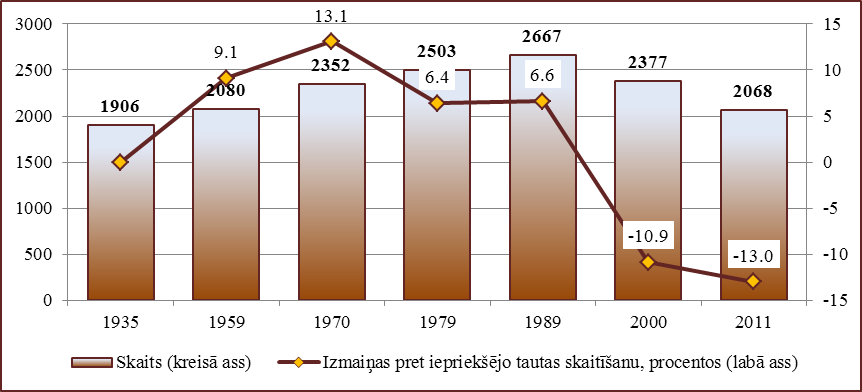 	Iedzīvotāju skaita samazinājums ir noticis gan iedzīvotāju dabiskās kustības (mirušo skaitam pārsniedzot jaundzimušo skaitu), gan starptautiskās migrācijas ietekmē. Tā kā iedzīvotāju mirstība visā laikposmā kopš iepriekšējās tautas skaitīšanas ir bijusi lielāka salīdzinājumā ar jaundzimušos skaitu, rezultātā iedzīvotāju skaits šī faktora dēļ ir samazinājies par 119 tūkst., bet starptautiskās emigrācijas ietekmē - par 190 tūkst. cilvēku.	Tautas skaitīšanas dati, kas raksturo valsts iedzīvotāju skaitu tautas skaitīšanas kritiskajā momentā - 2011.gada 1.martā, atšķiras no CSP aprēķinātajiem un agrāk publicētajiem datiem atbilstoši situācijai 2011.gada sākumā. Šo atšķirību pamatā ir tas, ka liela daļa iedzīvotāju, pārceļoties uz dzīvi un uzsākot darbu citā valstī, neinformē par to atbildīgās Latvijas valsts institūcijas, kam būtu jāizdara izmaiņas datos par šo Latvijas valsts piederīgo dzīvesvietu ārpus Latvijas.	Kārtējā 2011.gada tautas skaitīšanā, ņemot vērā  Regulas (EK) Nr.763/2008 prasības, kā iedzīvotāju pastāvīgā dzīvesvieta tika norādīta faktiskā nevis deklarētā vai reģistrētā dzīvesvieta. 	Tautas skaitīšanas provizoriskie dati liecina, ka iedzīvotāju skaits salīdzinājumā ar 2000.gadu visvairāk ir samazinājies Latgalē (par 21,1 %) un Vidzemē (par 17,5 %). Toties Pierīgas reģionā tas pieaudzis par 3,2 %.	No valsts nozīmes pilsētām straujāk iedzīvotāju skaits norādītajā laikposmā samazinājies četrās lielākajās pilsētās: Daugavpilī - par 19,3 %, Rēzeknē - par 18,1 %, Liepājā - par 14,6 %, Rīgā - par 14,2 %. Mazāks nekā vidēji valstī (13 %) iedzīvotāju skaita samazinājums kopš 2000.gada ir bijis Ventspilī (par 12,1 %), Jēkabpilī (par 11,8 %), Valmierā (par 9,7 %), Jūrmalā (par 8,9 %) un Jelgavā (par 6,7 %). 	Tautas skaitīšanas provizoriskie dati liecina, ka vismazākie pēc iedzīvotāju skaita valstī ir Baltinavas novads (1178), Alsungas novads (1470) un Mērsraga novads (1638). Vislielākie turpretī ir: Ogres novads (36173), Talsu novads (31192) un Tukuma novads (30602 iedzīvotāji).	Gados kopš iepriekšējās tautas skaitīšanas iedzīvotāju skaits ir palielinājies 16 novados. Taču pārējos 94 novados tas ir samazinājies, pie tam viskrasāk - par 25 - 33 % - Aglonas, Alojas, Alsungas, Baltinavas, Ciblas, Dagdas, Ērgļu, Jēkabpils, Kārsavas, Neretas, Rugāju, Rundāles, Tērvetes un Viļakas novadā.10. Iedzīvotāju sastāvs pēc dzimuma un tā izmaiņas	2011.gada tautas skaitīšanas provizoriskie dati liecina, ka 946,8 tūkst. no Latvijas iedzīvotājiem ir vīrieši un 1121,1 tūkst. sievietes. Vīriešu īpatsvars iedzīvotāju kopskaitā valstī samazinājies no 46,1 % 2000.gadā uz 45,8 % 2011.gadā, sieviešu īpatsvars mazliet palielinājies - no 53,9 % uz 54,2 %. Sieviešu Latvijā ir par 174 tūkst. vairāk nekā vīriešu salīdzinājumā ar situāciju 2000.gada tautas skaitīšanas laikā, kad šī starpība bija 187 tūkst.	Vīriešu un sieviešu skaita dinamiku visās pēckara tautas skaitīšanās rāda 2.diagramma.2.diagrammaIedzīvotāju skaits pēc dzimuma 1959. - 2011.gadā(tautas skaitīšanu dati)	Zemākais vīriešu īpatsvars iedzīvotāju kopskaitā 110 valsts novadu vidū bija Cēsu novadā - 44,9 %, kam seko Aizkraukles - 45,1 %, Varakļānu - 45,4 %, Saulkrastu novads - 45,4%, bet lielākais Burtnieku novadā - 52,2%, Aknīstes - 50,6%, Neretas - 49,9 %, Vecpiebalgas novadā- 49,5 %.	Detalizēta informācija par iedzīvotāju skaitu pēc dzimuma Latvijā, statistiskajos reģionos, republikas pilsētās un novados sniegta šī ziņojuma pielikuma 1.tabulā.11. Iedzīvotāju vecuma sastāvs un tā izmaiņas	Nelabvēlīgo demogrāfisko procesu rezultātā notiek strauja sabiedrības novecošanās - samazinās bērnu un pieaug vecāka gada gājuma personu skaits un īpatsvars iedzīvotāju kopskaitā. Latvijas iedzīvotāju vecuma struktūras izmaiņas starp 2000. un 2011.gada tautas skaitīšanu raksturo 4.tabula.4.tabulaIedzīvotāju galvenās vecuma grupas 2000. un 2011.gadā	Laikposmā starp divām tautas skaitīšanām kopējais valsts iedzīvotāju skaits, kā jau minēts iepriekš, samazinājies par 309 tūkst. jeb par 13,0 %, tai skaitā 0 - 14 gadu vecumā samazinājums bija 138 tūkst. jeb 32,2 % no kopējā skaita šajā vecuma grupā, bet darbspējas vecuma grupā (15 - 61 gads) - 185 tūkst. jeb 12,3 %. Bērnu (0 - 14 gadi) skaits izteikti strauji samazinājies Vidzemes reģionā - par 44,1 %, Latgales reģionā - par 41,7 %, Kurzemes reģionā - par 36,2 % un Zemgales reģionā - par 35,9 %.	Tai pašā laikā par 14 tūkst. jeb par 3,3 % pieauga pensijas vecuma iedzīvotāju skaits.	Pensijas vecuma iedzīvotāju skaits salīdzinājumā ar 2000.gadu visvairāk- par 24,9 %- pieaudzis Pierīgas reģionā, turpretī Rīgā un Latgalē tagad dzīvo mazāk pensijas vecuma iedzīvotāju nekā iepriekšējās tautas skaitīšanas laikā.12. Iedzīvotāju nacionālais sastāvs un tā izmaiņas	2011.gada tautas skaitīšanā informācija par iedzīvotāju nacionālo sastāvu iegūta pēc pašu iedzīvotāju vērtējuma. 	Latviešu, kā arī citu valstī dzīvojošo skaitliski lielāko tautību pārstāvju skaits un īpatsvars, un tā izmaiņas laikposmā kopš iepriekšējās tautas skaitīšanas attēlotas 5.tabulā.5.tabulaSkaitliski lielāko tautību pārstāvju skaits un atsevišķu tautībuīpatsvars iedzīvotāju kopskaitā	Tabulā sniegtie dati liecina, ka laikposmā kopš iepriekšējās tautas skaitīšanas absolūtais visu skaitliski lielāko tautību pārstāvju skaits ir samazinājies. Taču pamattautības - latviešu - īpatsvars iedzīvotāju kopskaitā valstī kopumā ir pieaudzis no 57,7 % 2000.gadā līdz 62,1 % pašreiz. Krievu tautības iedzīvotāju īpatsvars samazinājies no 29,6 % 2000.gadā uz 26,9 % 2011.gadā, baltkrievu - no 4,1 % uz 3,3 %, ukraiņu - no 2,7 % uz 2,2 %, poļu - no 2,5 % uz 2,2 %, lietuviešu - no 1,4 % uz 1,2 %.	2011.gada tautas skaitīšanas dati liecina, ka Latvijā dzīvo vairāk nekā 170 tautību iedzīvotāji.13. Iedzīvotāju valstiskā piederība	2011.gada tautas skaitīšanas programma ietvēra arī jautājumus par iedzīvotāju valstisko piederību un tās veidu. Tautas skaitīšanas provizoriskie dati par Latvijas iedzīvotāju valstisko piederību un šo datu salīdzinājums ar iepriekšējās tautas skaitīšanas datiem parādīts 6.tabulā.6.tabulaIedzīvotāju valstiskā piederība 2000. un 2011. gadā	2011.gada tautas skaitīšanas provizoriskie dati liecina, ka, samazinoties kopējam valsts iedzīvotāju skaitam, samazinājies arī Latvijas pilsoņu, Latvijas nepilsoņu, kā arī citu valstu piederīgo skaits. Tomēr relatīvie rādītāji liecina, ka Latvijas pilsoņu proporcija valsts iedzīvotāju kopskaitā laikposmā kopš iepriekšējās tautas skaitīšanas palielinājusies no 74,5 % līdz 83,8 %.	Paplašinoties ES valstu lokam, diezgan būtiski kopš iepriekšējās tautas skaitīšanas palielinājies ES valstu piederīgo skaits. Pieaudzis arī Krievijas, Ukrainas un Baltkrievijas pilsoņu skaits. Pārējo valstu piederīgo skaits tagad ir būtiski mazāks nekā iepriekšējās tautas skaitīšanas laikā, jo 2000.gadā 75,6 tūkst. cilvēku norādīja, ka viņi ir bijušās PSRS pilsoņi.14. Iedzīvotāju ekonomiskā aktivitāte	2011.gada tautas skaitīšanā tika iegūta informācija par visu iedzīvotāju, sākot no 15 gadu vecuma, ekonomisko aktivitāti.	Tautas skaitīšanas provizoriskie dati rāda, ka 57,5 % no norādītā vecuma iedzīvotājiem ir ekonomiski aktīvi, tai skaitā nodarbināto iedzīvotāju īpatsvars ir 47,3 %.Ja analizējam 15-74 gadu vecuma iedzīvotāju ekonomisko aktivitāti, tautas skaitīšanas dati liecina, ka ekonomiski aktīvi ir 63,3 % no šī vecuma iedzīvotājiem, tai skaitā nodarbināti ir 52,1 %. Darba meklētāju/bezdarbnieku īpatsvars ir 17,7 % no ekonomiski aktīvajiem iedzīvotājiem.	Apkopotie dati liecina, ka 42,5 % iedzīvotāju ir ekonomiski neaktīvi. Viņu vidū 26,6 % ir nestrādājoši pensionāri, 7,8 % - nestrādājoši studenti un skolnieki un 8,1 % - personas ar citu statusu.	No visiem nodarbinātajiem 52,1 % ir sievietes, bet 47,9 % - vīrieši. Tomēr ekonomiskās aktivitātes līmenis vīriešu vidū ir augstāks (63,2 %) salīdzinājumā ar 52,8 % - sieviešu vidū. Izskaidrojums šādai situācijai gūstams, salīdzinot vīriešu un sieviešu - nestrādājošo pensionāru skaitu. Nestrādājošo pensionāru vidū sieviešu ir 1,9 reizes vairāk nekā vīriešu.15. Iedzīvotāju izglītības līmenis	2011.gada tautas skaitīšanas programma noteica, ka atbildes uz jautājumu par izglītības līmeni bija jāsniedz personām no 7 gadu vecuma. Tomēr saskaņā ar ANO Eiropas Ekonomikas Komisijas un Eiropas Savienības Statistikas biroja Eurostat rekomendācijām kopsavilkuma statistikas dati par augstāko sekmīgi iegūto izglītības līmeni tiek sniegti par personām no 15 gadu vecuma.	2011.gada tautas skaitīšanas provizoriskie dati par iedzīvotāju izglītības līmeni parādīti 7.tabulā.7.tabulaIedzīvotāju izglītības līmenis	Salīdzinot ar 2000.gada tautas skaitīšanas datiem, redzams, ka personu ar augstāko izglītību (ieskaitot doktora grādu) īpatsvars visu iedzīvotāju 15 un vairāk gadu vecumā kopskaitā ir palielinājies no 13,9 % līdz 23,0%, ar profesionālo vidējo izglītību - no 20,2 % līdz 29,4 %, vienlaicīgi samazinoties personu īpatsvaram ar vispārējo vidējo izglītību no 31,0 % uz 22,9 %, ar pamatizglītību no 26,5 % uz 18,0 % un ar sākumskolas vai zemāku izglītību - no 8,4 % uz 6,7 %.	Salīdzinoši dati par vīriešu un sieviešu augstāko sekmīgi iegūto izglītības līmeni liecina, ka no visiem iedzīvotājiem, kuri ieguvuši doktora grādu vai augstāko izglītību, 64,1 % ir sievietes un 35,9 % - vīrieši. Citos izglītības līmeņos atšķirības ir mazāk izteiktas.16. Galvenie iedzīvotāju mājokļus raksturojošie rādītāji	2011.gada tautas skaitīšanā, ņemot vērā  Regulas (EK) Nr.763/2008 prasības, atšķirībā no iepriekšējām Latvijas tautas skaitīšanām, pēc būtības vienlaicīgi tika veikta kā iedzīvotāju tā arī mājokļu skaitīšana. Tas nozīmē, ka tika iegūta informācija ne tikai par mājokļiem ar pastāvīgajiem iedzīvotājiem, bet arī par mājokļiem bez pastāvīgajiem iedzīvotājiem un par mājokļiem, kuru iemītnieki skaitīšanā nav iekļaujami (ārvalstu militārais, jūras spēku un diplomātiskais personāls un viņu ģimenes, kas atrodas valstī, ārvalstu civilpersonas, kuras strādā valstī uz noteiktu laiku; citas personu grupas, kuras ir valstī uz noteiktu laiku, piemēram, tūristi).	2011.gada tautas skaitīšanas provizoriskie dati liecina, ka valstī ir 1023 tūkst. pastāvīgai apdzīvošanai derīgu mājokļu. No tiem 812 tūkst. mājokļos (79,4 % no visiem mājokļiem) dzīvo pastāvīgie iedzīvotāji, 210 tūkst. mājokļu (20,5 %) tautas skaitīšanas datumā - 2011. gada 1. martā - bija bez pastāvīgajiem iedzīvotājiem un viens tūkst. mājokļu (0,1 %) , kuru iemītnieki tautas skaitīšanas datos nav iekļaujami.	Trešā daļa no visiem apdzīvotajiem mājokļiem (33,5 %) atrodas Rīgā, 16,4 % - Pierīgas reģionā, 15,4 % - Latgales reģionā, 13,2 % - Kurzemes reģionā, 11,8 % - Zemgales reģionā un 9,7 % - Vidzemes reģionā.	Vismazākais mājokļu bez pastāvīgajiem iedzīvotājiem īpatsvars ir Rīgā (16,7 %), turpretī vislielākais - Pierīgas reģionā - 25,9 % un Latgalē 22,3 %.	Tautas skaitīšanā tika iegūta informācija par tradicionālo mājokļu uzcelšanas gadu. Tradicionālie mājokļi saskaņā ar Regulā (EK) Nr.1201/2009 doto definīciju ir tādas strukturāli atsevišķas un neatkarīgas telpas noteiktās atrašanās vietās, kas ir paredzētas pastāvīgai apdzīvošanai un pārskata datumā a) tiek izmantotas kā dzīvesvieta vai b) ir brīvas, vai c) ir rezervētas sezonālai izmantošanai vai izmantošanai par otru dzīvesvietu.	Tautas skaitīšanas provizoriskie dati liecina, ka Latvijā pavisam ir 988 tūkst. tradicionālo mājokļu. Visaktīvākais mājokļu būvniecības periods ir bijis laika periodā no 1971. līdz 1980.gadam, kad uzcelti 204 tūkst. mājokļu un no 1981. līdz 1990.gadam - 191,2 tūkst. mājokļu. Vismazāk jaunu mājokļu uzbūvēts 2001. - 2005.gadā - tikai 18,2 tūkst. mājokļu. Svarīgi atzīmēt, ka 2006. - 2011.gadā uzbūvēti 42,8 tūkst. jaunu mājokļu jeb 2,3 reizes vairāk salīdzinājumā ar šī gadsimta pirmajiem pieciem gadiem.	Tautas skaitīšanā iegūtie dati par 2001. - 2011.gadā uzceltajiem mājokļiem ir lielāki salīdzinājumā ar būvniecības statistikas datiem, jo daļa iedzīvotāju dzīvo būvniecības stadijā esošos vai ekspluatācijā oficiāli nenodotos mājokļos.	Tradicionālo mājokļu procentuālais sadalījums pēc to uzcelšanas perioda valstī kopumā un statistiskajos reģionos parādīts 8.tabulā.8.tabulaMājokļi pēc to uzcelšanas perioda Latvijā un statistiskajos reģionos(procentos)	Vislielākais īpatsvars līdz 1945.gadam uzbūvētiem mājokļiem ir Vidzemes reģionā - 32,6 %, Kurzemes reģionā - 23,8 % un Rīgā - 20,9 %. Kā liecina tabulas dati, visvairāk jaunu mājokļu pēdējā desmitgadē uzbūvēts Pierīgas reģionā - 15,5 % un Rīgā - 6,7 %, bet vismazāk - 1,6 % - Latgales reģionā.	Tautas skaitīšanas provizoriskie dati par tradicionālo mājokļu sadalījumu pēc ēkas tipa ir parādīti 9.tabulā.9.tabulaMājokļi pēc ēkas tipa Latvijā un statistiskajos reģionos(procentos)	Pēc tautas skaitīšanas datiem dzīvokļi daudzdzīvokļu mājās - 680 tūkst. - jeb 68,8 % veido vislielāko īpatsvaru mājokļu struktūrā. Otru lielāko grupu - 285 tūkst. jeb 28,9 % veido individuālās mājas. Vismazāk mājokļu - 10 tūkst. jeb 1,0 % ir dvīņu mājās un 6,2 tūkst. jeb 0,6 % - rindu mājās.	Mājokļu daudzdzīvokļu mājās daļa lielāka nekā vidēji valstī ir Rīgā, turpretī reģionos ārpus Rīgas augstāks ir individuālo māju īpatsvars.	Ziņojuma pielikumā sniegtas 2011.gada tautas skaitīšanas provizorisko rezultātu tabulas.Ekonomikas ministrs								D.PavļutsVīza: 	Valsts sekretāra          	pienākumu izpildītājs	valsts sekretāra vietnieks						A.Liepiņš07.02.2012 16:56
9383
Veģis
67366771, Peteris.Vegis@csb.gov.lvPlānotie izdevumi (tūkst. Ls)Plānotie izdevumi (tūkst. Ls)Plānotie izdevumi (tūkst. Ls)Plānotie izdevumi (tūkst. Ls)Plānotie izdevumi (tūkst. Ls)Plānotie izdevumi (tūkst. Ls)Plānotie izdevumi (tūkst. Ls)Plānotie izdevumi (tūkst. Ls)2007200820092010201120122013KopāKopā38,4110,2124,8599,95781,386,279,76820,5Kārtējie izdevumi38,454,2121,5581,65539,286,279,76500,8Atlīdzība-42,087,163,8275,155,138,6561,7atalgojums-33,928,151,4221,644,431,1410,5Preces un pakalpojumi38,412,234,4517,85264,131,141,15939,1Kapitālie izdevumi-56,03,318,3242,1--319,7Izpilde (tūkst.Ls)Izpilde (tūkst.Ls)Izpilde (tūkst.Ls)Izpilde (tūkst.Ls)Izpilde (tūkst.Ls)Plānots (tūkst.Ls)Plānots (tūkst.Ls)Kopā20072008200920102011(proviz.)20122013KopāKopā38,4110,246,2291,94731,386,279,75383,9Kārtējie izdevumi38,454,246,2266,24489,386,279,75060,2Atlīdzība-42,034,822,2193,955,138,6386,6atalgojums-33,928,117,9155,744,431,1311,1Preces un pakalpojumi38,412,211,4244,04295,431,141,14673,6Kapitālie izdevumi-56,0-25,7242,0--323,7Pakalpojuma sniedzējsLīguma objektsSamaksātā summa(tūkst.Ls)SIA „Alpha Baltic”Preces un pakalpojumiPar radošo risinājumu priekšlikumu izstrādi reklāmas kampaņai47,2SIA „Inspired Communications”Par komunikāciju kampaņas, mediju stratēģijas izstrādi un realizāciju165,7VAS „Latvijas Pasts”Par 2011.gada tautas skaitīšanas informatīvo vēstuļu un bukletu drukāšanu un piegādi pēc adreses157,4SIA „ATEA” un SIA „Baltijas Informācijas tehnoloģijas”Par printeru un datoru nomu696,1„GfK Custom Research Baltic”Par 2011.gada tautas skaitīšanas programmā iekļautās informācijas iegūšanu, darbā izmantojot portatīvos datorus3297,9SIA „Mikrokods”Kapitālie izdevumiPar AIPS izstrādi uz ĢIS bāzes38,7SIA „iSoft Solutions”ISDAVS pilnveidošana (provizoriski)241,8Iedzīvotāju skaitsIedzīvotāju skaitsIedzīvotāju kopskaitā, procentosIedzīvotāju kopskaitā, procentos2000201120002011Visi iedzīvotāji23773832067887100100Tai skaitā vecumā:līdz darbspējas vecumam (0 - 14)43027529174418,114,1darbspējas vecumā (15 - 61)1511322132601963,664,1virs darbspējas vecuma (62+)43578645012418,321,820002000201120112011. gads procentos pret 2000. gaduskaitsīpatsvars procentosskaitsīpatsvars procentos2011. gads procentos pret 2000. gaduVisi iedzīvotāji2377383100206788710087,0Tai skaitā:latvieši137070357,7128419462,193,7krievi70324329,655642226,979,1baltkrievi971504,1681743,370,2ukraiņi636442,7456992,271,8poļi595052,5447832,275,3lietuvieši334301,4244261,273,1čigāni82050,364520,378,6ebreji103850,464160,361,8vācieši34650,130230,187,2igauņi26520,120000,175,4citas tautības250011,1262981,3105,22000200020112011skaitsīpatsvars iedzīvotāju kopskaitā,procentosskaitsīpatsvars iedzīvotāju kopskaitā,procentosVisi iedzīvotāji23773831002067887100Latvijas pilsoņi177021074,5173288083,8Latvijas nepilsoņi50399921,229066014,1Ārvalstnieki1031744,3443472,1ES valstu piederīgie7030,057300,3Lietuvaxx28410,1Igaunijaxx6930,0Vācija1860,04670,0Lielbritānija1180,03290,0Polijaxx2560,0Zviedrija1200,02010,0Citu valstu piederīgie1024714,3386171,9Krievijas Federācija192360,8313941,5Ukraina15140,124680,1Baltkrievija7910,020020,1ASV2600,03210,0Pārējās valstis806703,424320,1Augstākais sekmīgi iegūtaisizglītības līmenisIedzīvotāju kopskaitsĪpatsvarsiedzīvotāju kopskaitā, procentosVisi iedzīvotāji 15 un vairāk gadu vecumā1776143100Doktora grāds66570,4Augstākā izglītība 40132322,6Profesionālā vidējā izglītība52162929,4Vispārējā vidējā izglītība pēc pamatizglītības vai arodizglītības40753422,9Pamatizglītība vai profesionālā pamatizglītība31892518,0Sākumskolas izglītība626453,5Nav skolas izglītības vai zemāka par sākumskolas izglītību, vai izglītības līmenis nav norādīts574303,2Uzcelšanas periodsLatvijaRīgaPierīgas reģionsVidzemes reģionsKurzemes reģionsZemgales reģionsLatgales reģionsVisi mājokļi100100100100100100100Tai skaitā uzcelti:līdz 1945.g.20,820,915,832,623,819,917,11946. - 1980.g.46,748,541,140,847,749,550,31981. - 2000.g.23,821,525,522,223,625,626,82001. - 2005.g.1,91,84,70,80,81,30,62006.g. un vēlāk4,34,910,81,61,72,81,0Nav norādīts2,52,42,12,02,40,94,2TeritorijasnosaukumsVisi mājokļitai skaitā pēc ēkas tipa:tai skaitā pēc ēkas tipa:tai skaitā pēc ēkas tipa:tai skaitā pēc ēkas tipa:tai skaitā pēc ēkas tipa:tai skaitā pēc ēkas tipa:TeritorijasnosaukumsVisi mājokļiindividuālā mājadvīņu mājarindu mājadaudz-dzīvokļu mājane-dzīvojamā ēkanav norādītsLatvija10028,91,00,668,80,20,5Rīga1005,90,40,492,60,10,6Pierīgas reģions10043,91,31,053,10,20,5Vidzemes reģions10044,11,20,553,40,30,5Kurzemes reģions10030,80,80,367,30,30,5Zemgales reģions10036,80,90,561,10,20,5Latgales reģions10042,62,21,253,60,10,3